DKM COLLEGE FOR WOMEN(AUTONOMOUS) VELLORE-1REPORT ON THECITIZEN CONSUMER CLUB(CCC) ACTIVITISFOR THE ACAEDEMIC YEAR 2019-20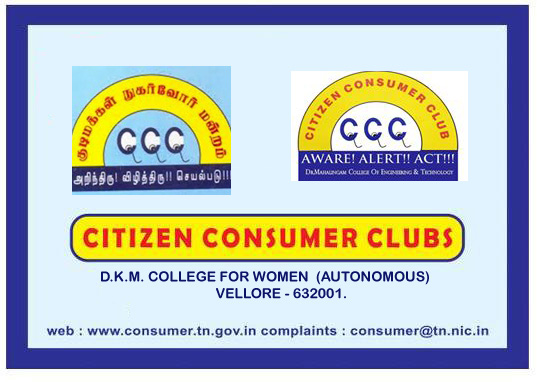 report of the ccc activities for the academic  year  2019-2020The activities of  citizen consumer club of DKM college was inaugurated on December  2020. All the  students of DKM college are the members of the CCC.  Under the headship of the CCC CO ORDINATOR, DR.A.SUDARVIZHI  the activities of the  CCC was inaugurated.  Ms INDUMATHI, III B.Com, was selected as the student secretary of CCC for this academic year. On 25th February 2020 as per the instructions received from the JD office, Inter-college competitions were conducted. Nearly 10 colleges from vellore district participated. Competitions were organized and the report was sent to JD office. 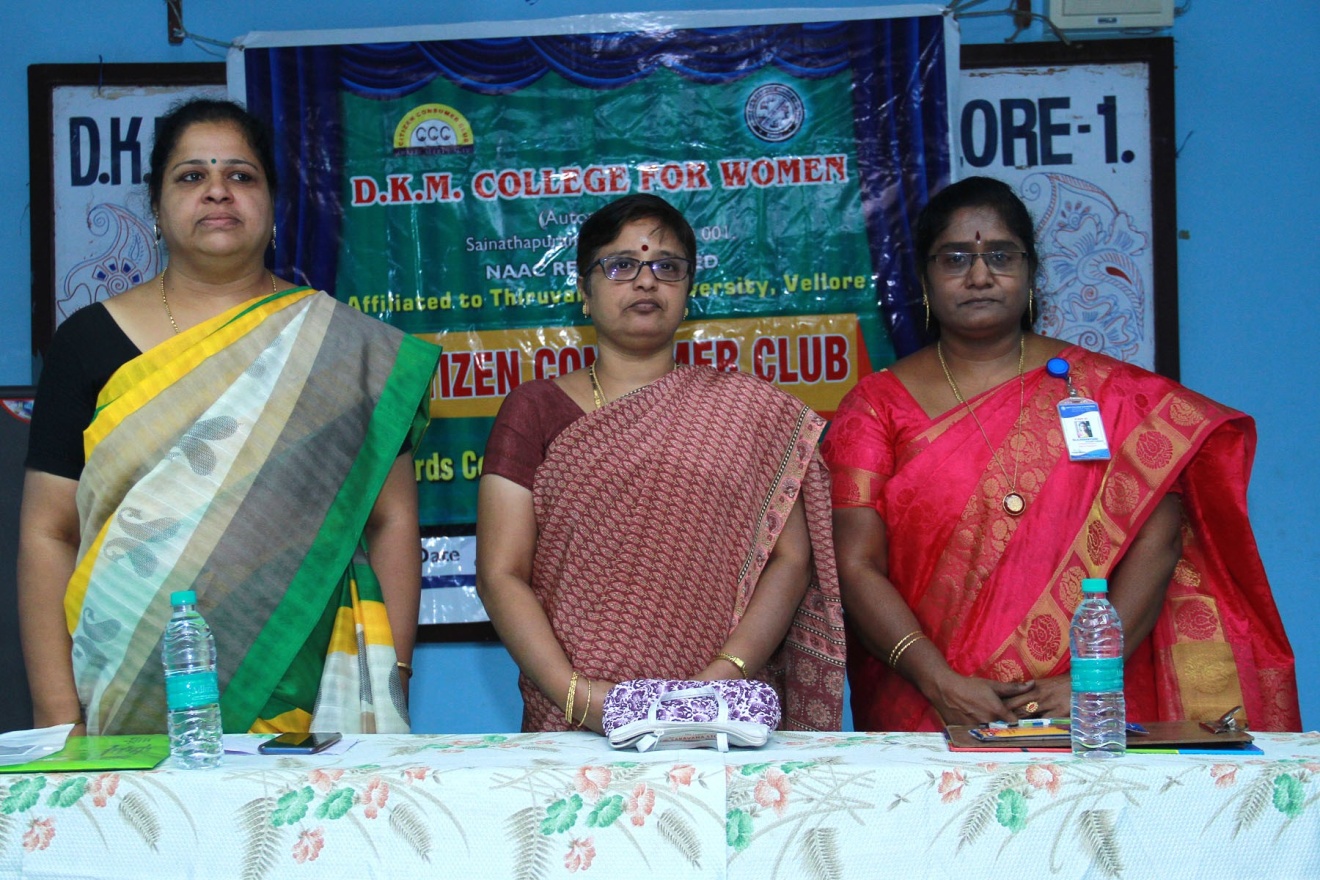 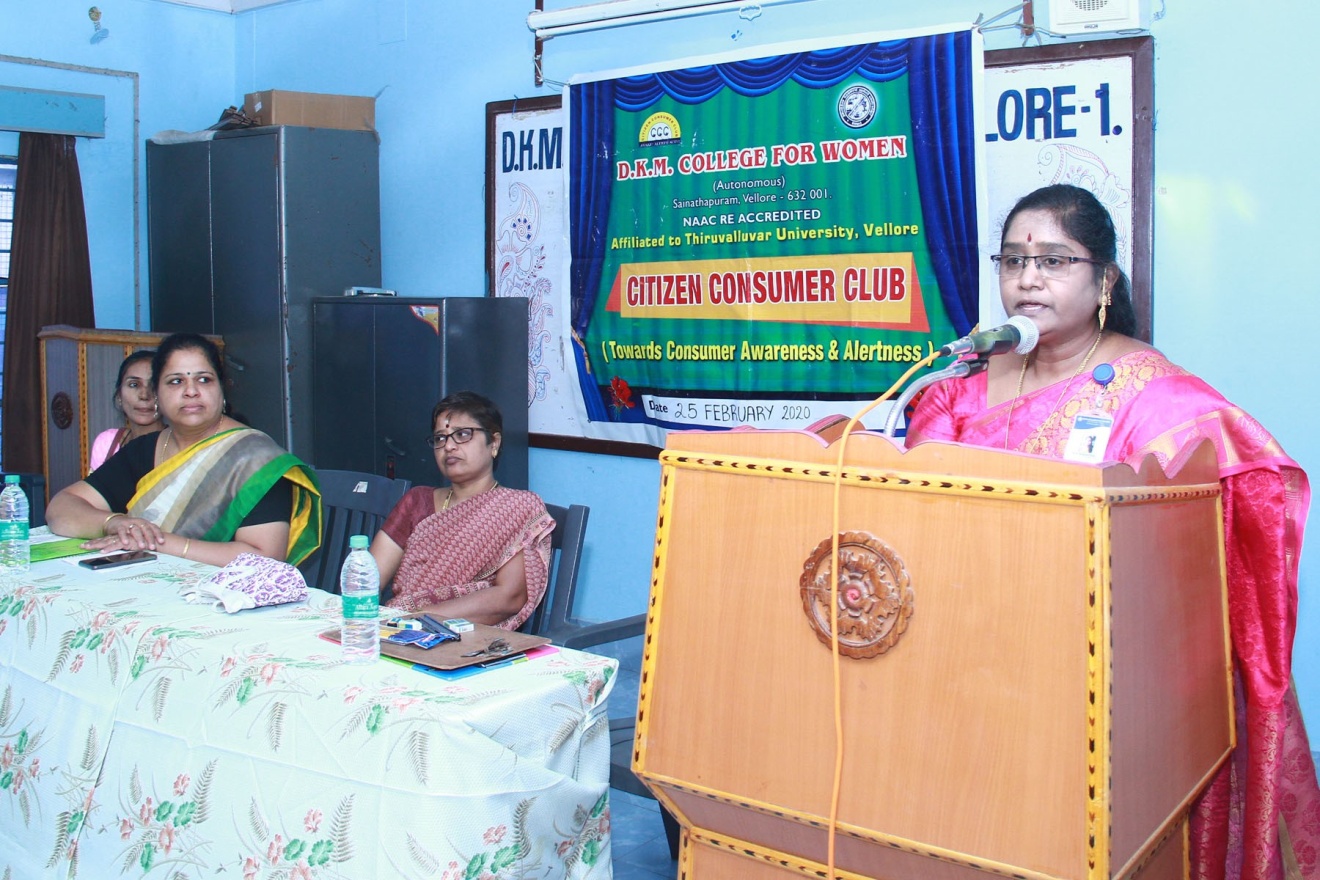 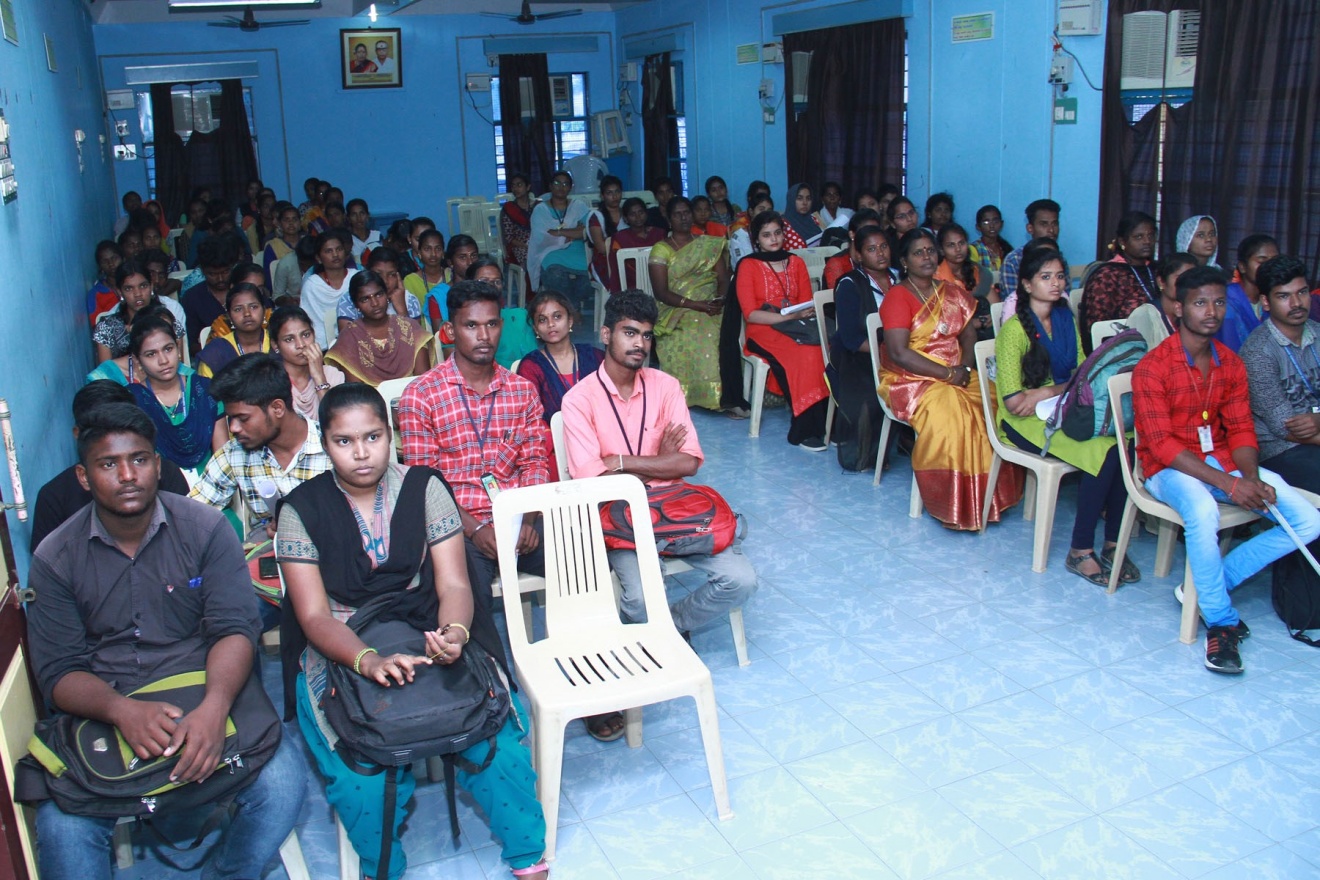 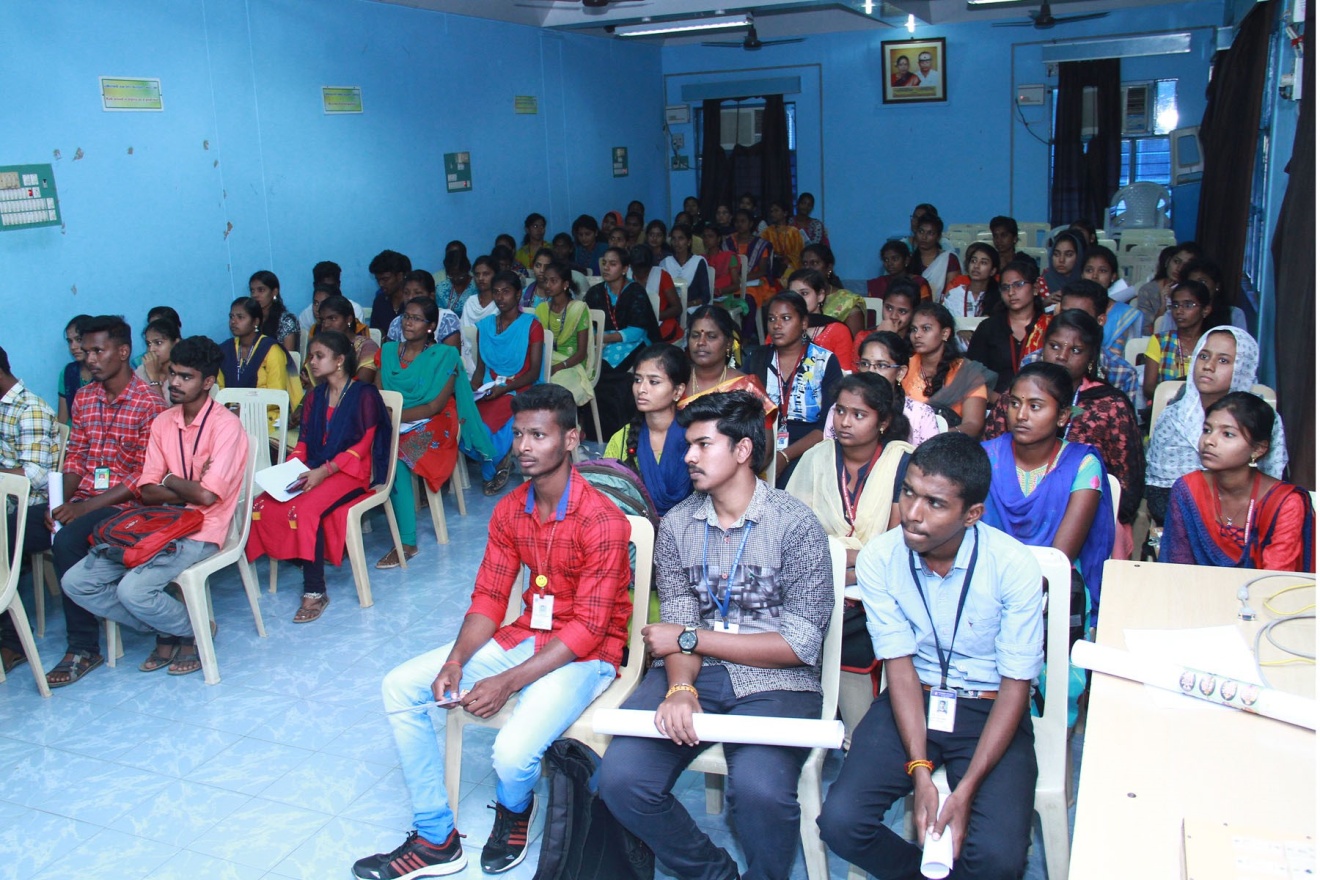 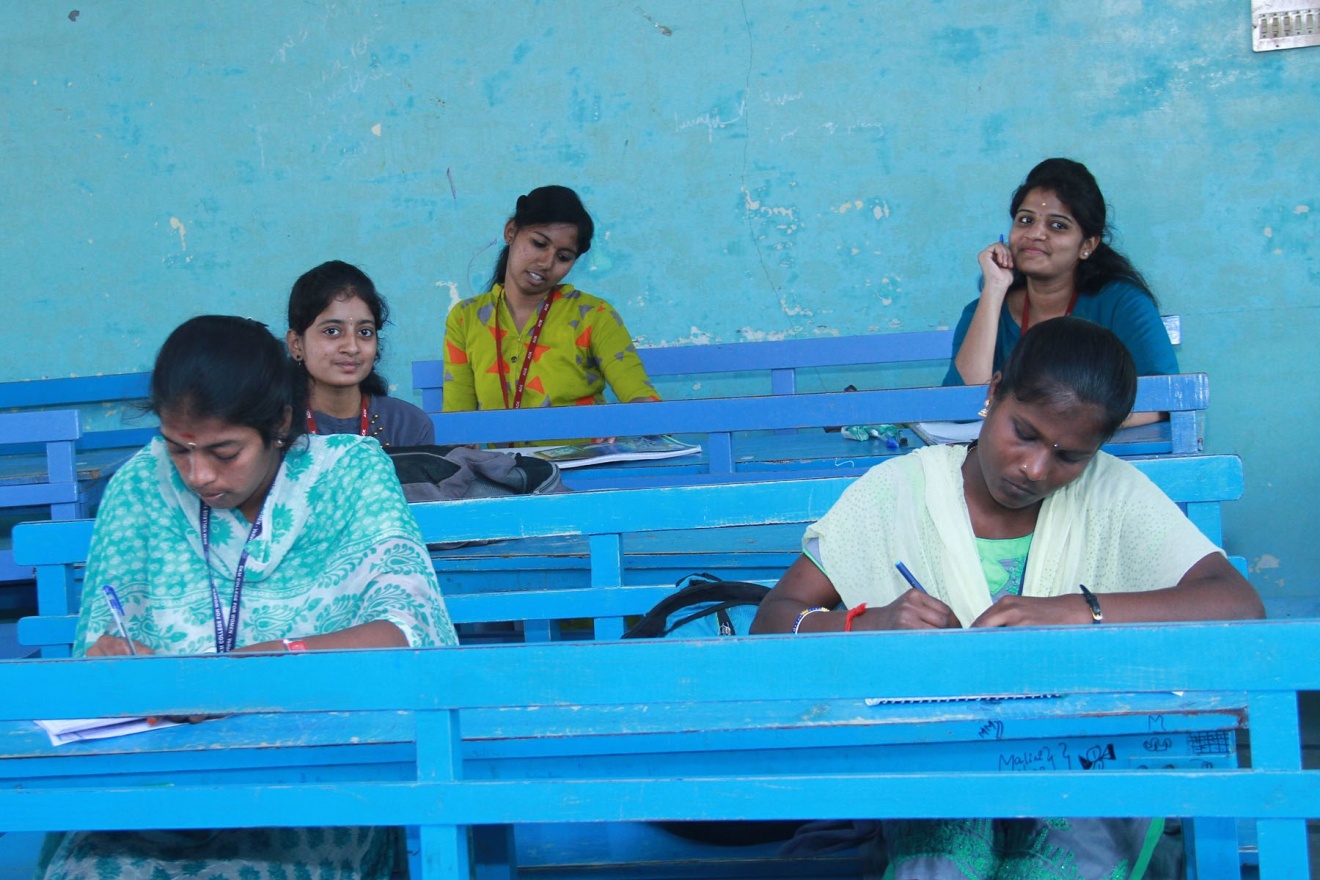 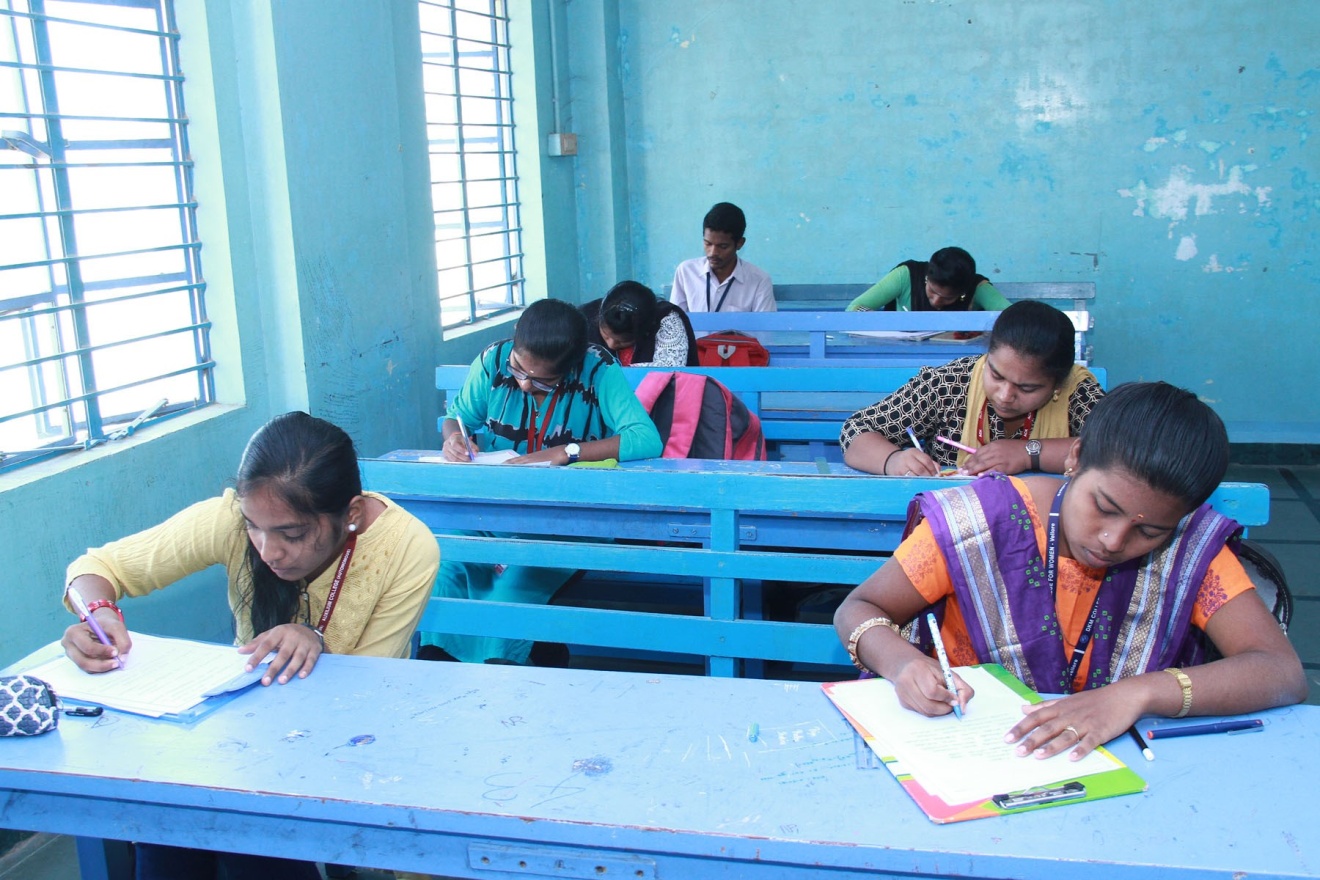 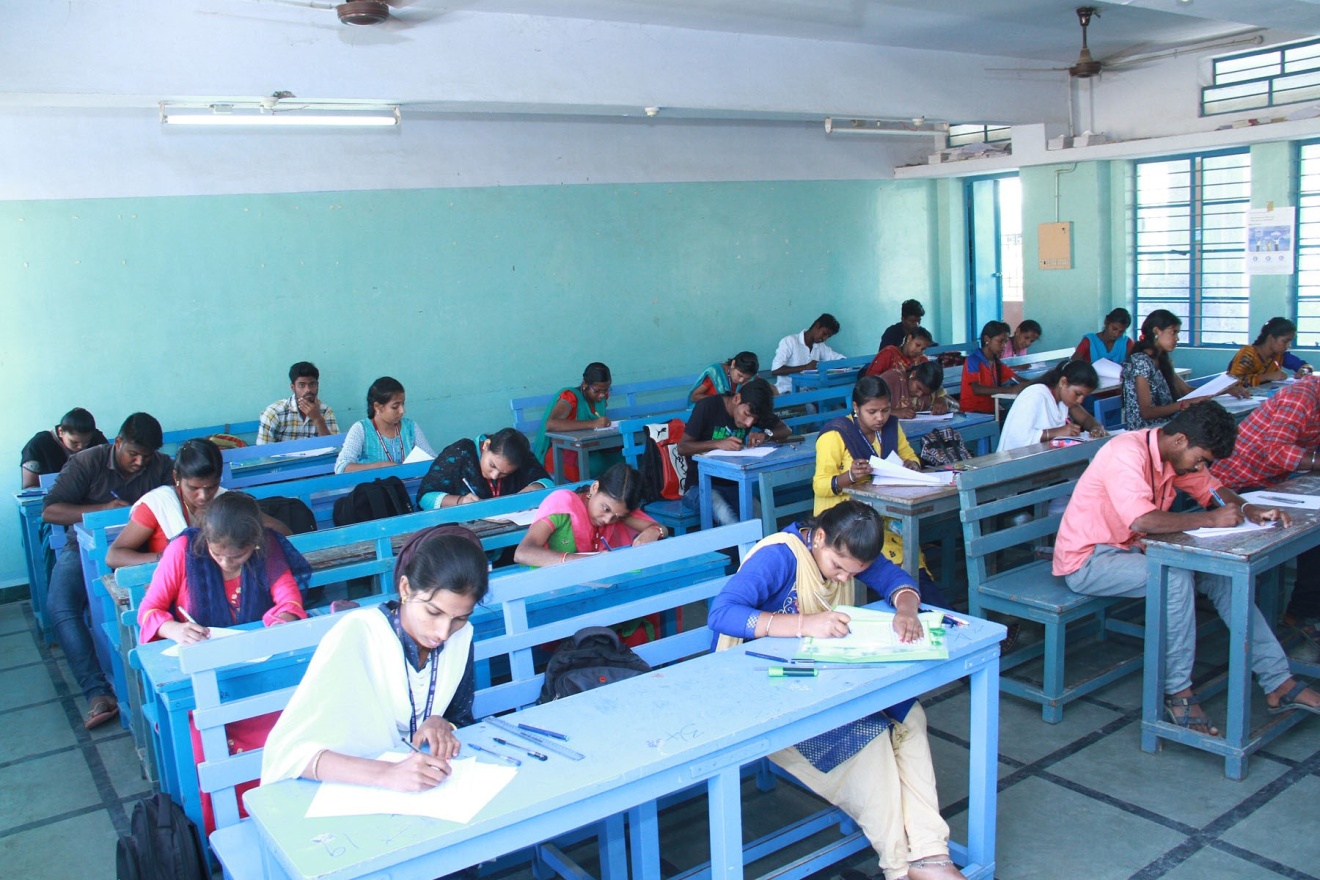 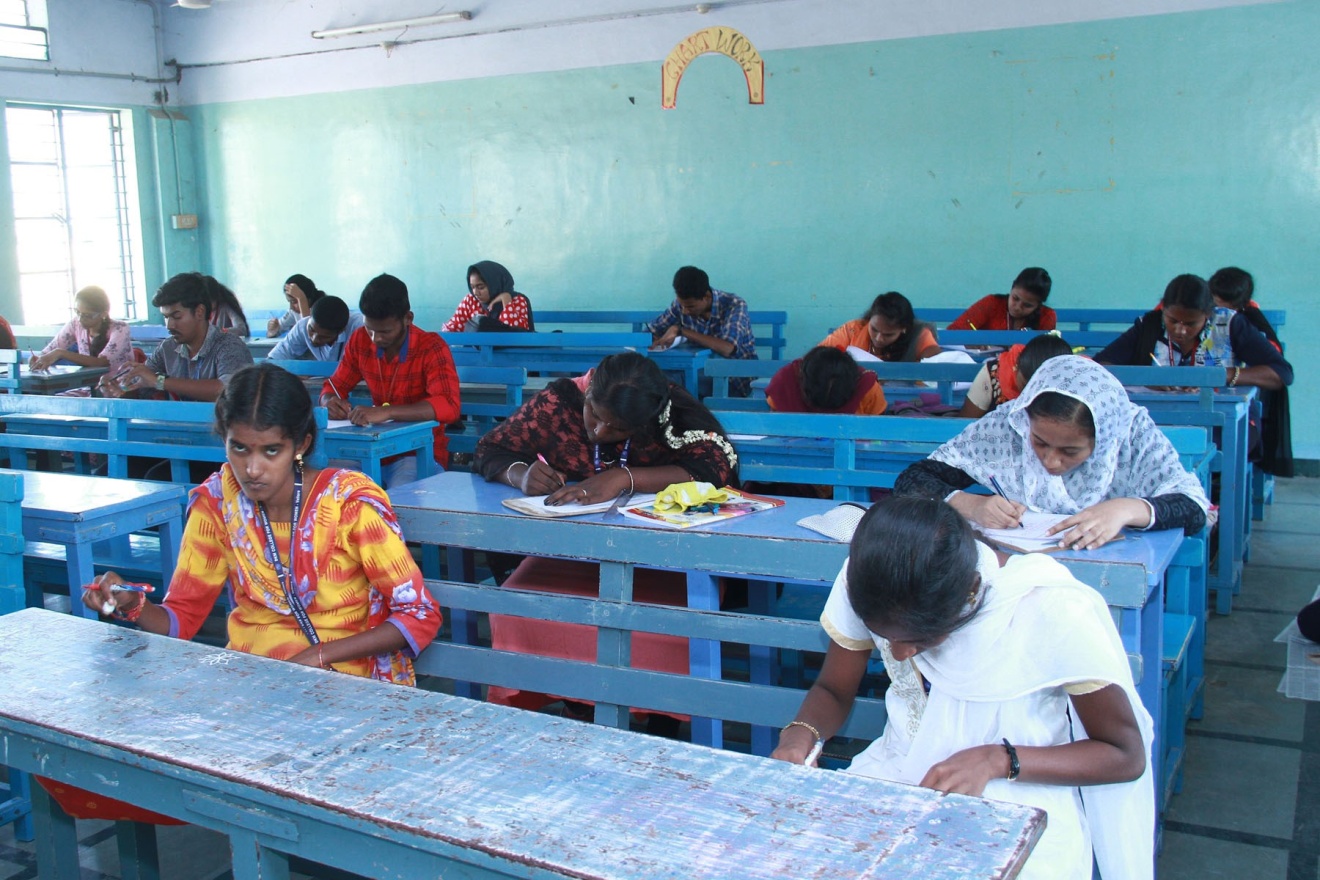 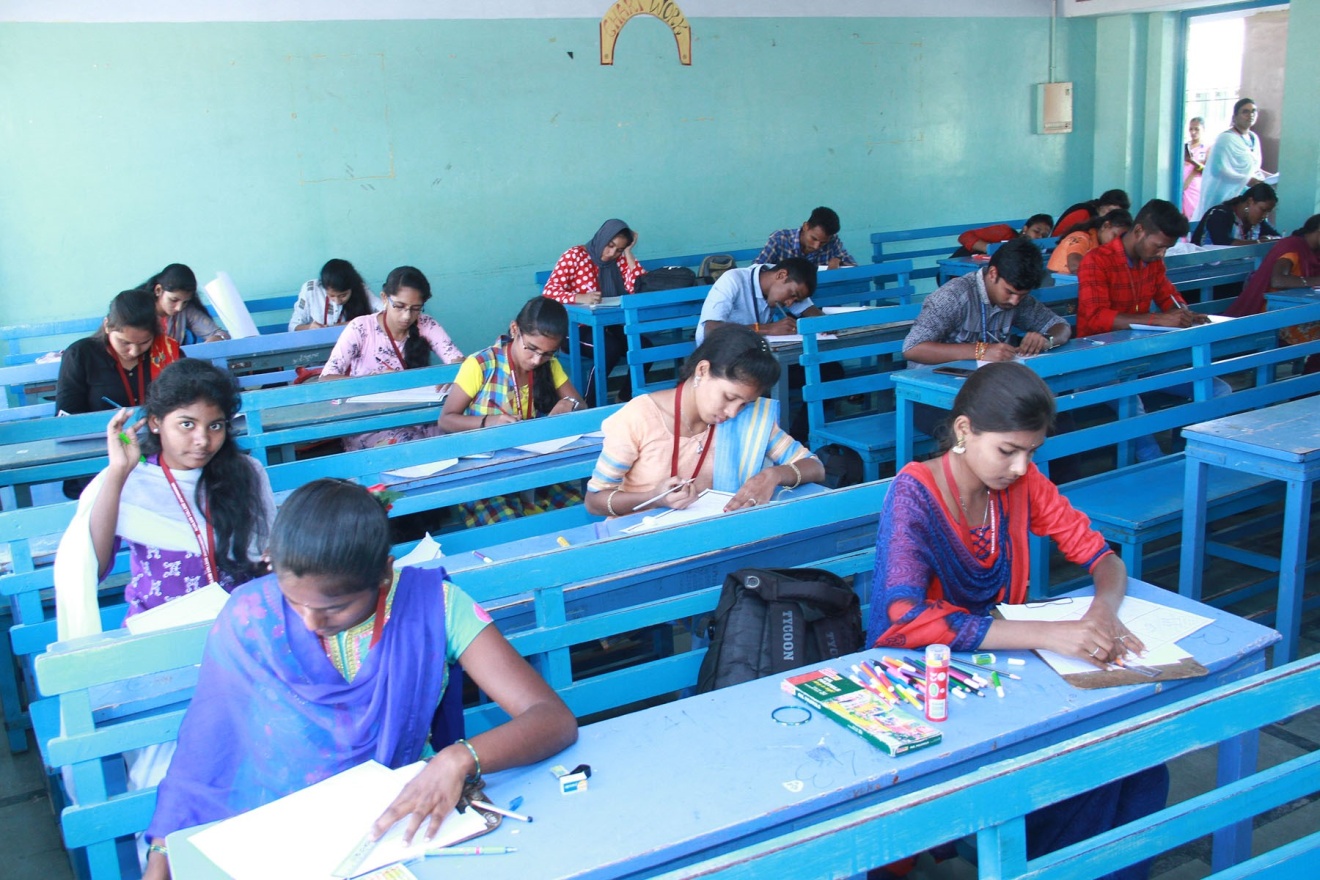 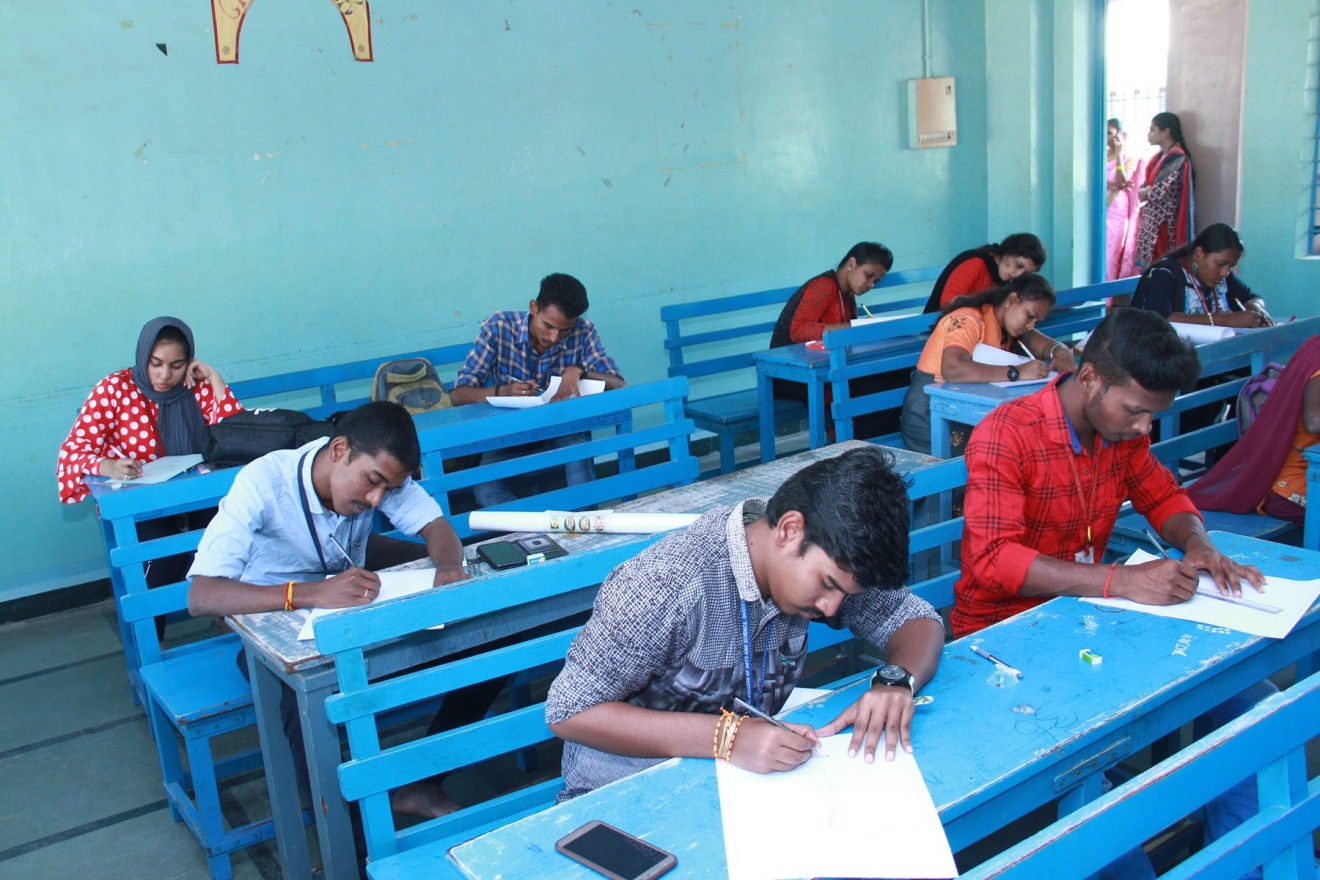 